    Influence the Choice (Virtual) Spring Fun Run Tracking SheetThank you for joining us as we support our community to get out and get moving for a great cause. Over the 4 weeks from April 5th to April 30th we want you to get out into your neighborhood and walk/run and have fun. Then bring your tracking sheet to our Swag bag pick up picture event on May 1st.  Please don’t forget all the social distancing guideline and stay safe.Name: _____________________  School: __________________  Age _____  Grade ______       Date ________    Distance _________     Weather __________________   Rate your run  1  2  3  4  5       Date ________    Distance _________     Weather __________________   Rate your run  1  2  3  4  5       Date ________    Distance _________     Weather __________________   Rate your run  1  2  3  4  5       Date ________    Distance _________     Weather __________________   Rate your run  1  2  3  4  5       Date ________    Distance _________     Weather __________________   Rate your run  1  2  3  4  5       Date ________    Distance _________     Weather __________________   Rate your run  1  2  3  4  5       Date ________    Distance _________     Weather __________________   Rate your run  1  2  3  4  5       Date ________    Distance _________     Weather __________________   Rate your run  1  2  3  4  5       Date ________    Distance _________     Weather __________________   Rate your run  1  2  3  4  5       Date ________    Distance _________     Weather __________________   Rate your run  1  2  3  4  5       Date ________    Distance _________     Weather __________________   Rate your run  1  2  3  4  5       Date ________    Distance _________     Weather __________________   Rate your run  1  2  3  4  5       Date ________    Distance _________     Weather __________________   Rate your run  1  2  3  4  5       Date ________    Distance _________     Weather __________________   Rate your run  1  2  3  4  5       Date ________    Distance _________     Weather __________________   Rate your run  1  2  3  4  5       Date ________    Distance _________     Weather __________________   Rate your run  1  2  3  4  5       Date ________    Distance _________     Weather __________________   Rate your run  1  2  3  4  5       Date ________    Distance _________     Weather __________________   Rate your run  1  2  3  4  5       Date ________    Distance _________     Weather __________________   Rate your run  1  2  3  4  5       Date ________    Distance _________     Weather __________________   Rate your run  1  2  3  4  5   Total Miles ___________________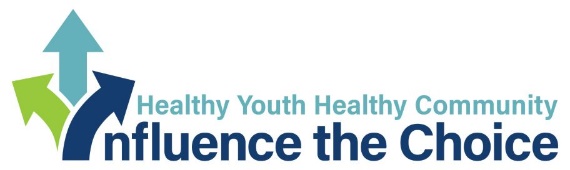 